MCR3U – Trigonometry Review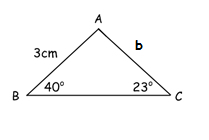 1. Determine if the following have 0, 1, or 2 trianglesa) , a = 8, c = 7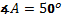 b) , d = 2, f = 5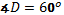 c) , g = 4, i = 6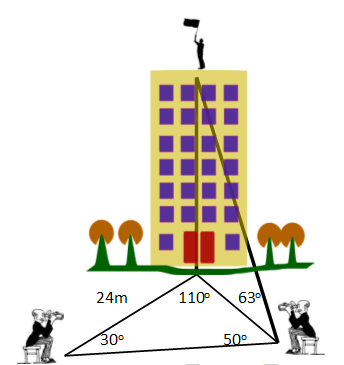 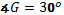 2. Determine , given , j = 3, k = 6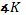 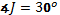 3. Determine the length of b to the nearest centimeter.4. Determine the height of the building.Quadratics Review1. Simplify 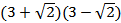 2. Find the equation of the quadratic function in standard form with zeros at  and  and goes through the point (0, -15.5)

3. a) Sketch the graph of  and its inverse 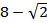 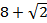 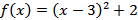 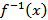 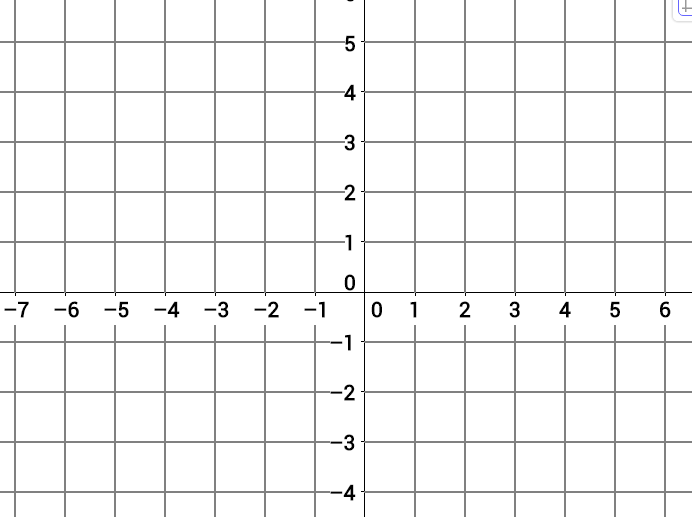 b) Determine the equation of 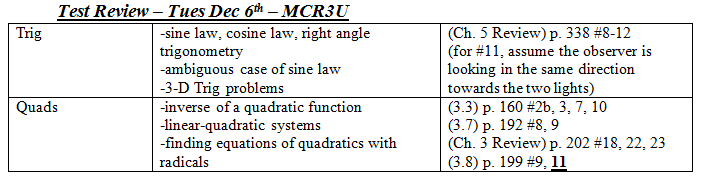 